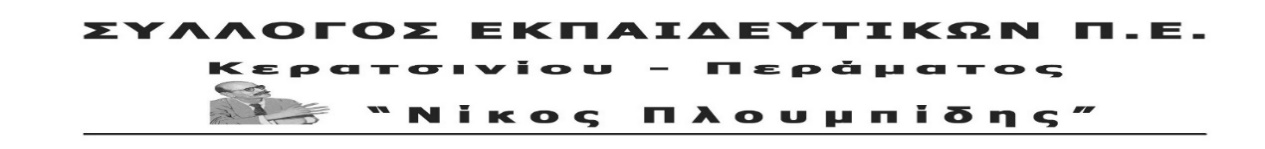 http://spe-ploumpidis.blogspot.com/      αρ. πρωτ. 490               6/5/2020ΟΧΙ ΑΛΛΗ ΥΠΟΒΑΘΜΙΣΗ ΣΤΗΝ ΠΟΛΗ ΜΑΣΕΞΩ Η ΧΩΜΑΤΕΡΗ ΑΠΟ ΤΟ ΠΕΡΑΜΑΟΛΟΙ ΚΑΙ ΟΛΕΣ ΣΥΜΜΕΤΕΧΟΥΜΕ ΣΤΗΝ ΑΝΟΙΧΤΗ ΣΥΣΚΕΨΗ-ΣΥΖΗΤΗΣΗ-ΕΝΗΜΕΡΩΣΗ ΤΟ ΣΑΒΒΑΤΟ 9 ΜΑΗ ΣΤΙΣ 7Μ.Μ. ΣΤΗΝ ΠΛΑΤΕΙΑ ΗΡΩΩΝΈχουμε τα καζάνια του θανάτου, τη ρυπογόνα λειτουργία των μονοπωλιακών ομίλων όπως της Cosco και των εταιριών πετρελαιοειδών, θα φορτωθούμε και τη «χωματερή»;Εδώ και τώρα να παρθεί πίσω η χωροθέτηση Σταθμού Μεταφόρτωσης Απορριμμάτων (ΣΜΑ)στο Παλιό Νεκροταφείο Περάματος, όπως και ολόκληρο το νομοσχέδιο – τερατούργημα για το περιβάλλον, που φέρνει στη βουλή η κυβέρνηση της ΝΔ. Την ώρα που ο λαός είναι κλεισμένος στο σπίτι του εν μέσω πανδημίας, βρήκε την ευκαιρία η κυβέρνηση της ΝΔ να υλοποιήσει τους αντιλαϊκούς σχεδιασμούς της. Μέσα στα δεκάδες αντιλαϊκά ζητήματα, προβλέπει με τον πιο αυθαίρετο τρόπο τη δημιουργία ΣΜΑ σε 23 δήμους. Στο Πέραμα δημιουργεί μια «μικρή χωματερή» δίπλα στο 1ο Λύκειο Περάματος και σε κατοικημένη περιοχή!Κραυγαλέο είναι ότι ο χώρος του παλαιού νεκροταφείου υποδείχθηκε στην κυβέρνηση της ΝΔ από την ίδια τη δημοτική αρχή Περάματος (ΣΥΡΙΖΑ).Ούτε κλαδιά δέντρων θα μαζεύονται στο παλιό νεκροταφείο, ούτε απλώς θα πλένονται τα απορριμματοφόρα! Από μια παράνομη μικρής έκτασης περιοχή συγκέντρωσης μπαζών και απορριμμάτων, θα νομιμοποιηθεί η συγκέντρωση, προσωρινή αποθήκευση, συμπίεση και μεταφόρτωση απορριμμάτων! Αυτό έρχεται να προστεθεί δίπλα στην πρόταση της Περιφέρειας Αττικής (ΝΔ) – που είναι συνέχεια της πολιτικής ΣΥΡΙΖΑ (περιφερειακή αρχή Δούρου) - να δημιουργήσει μια Μονάδα Επεξεργασίας Απορριμμάτων (ΜΕΑ) στο Σχιστό, δηλαδή μονάδα καύσης επεξεργασμένων απορριμμάτων και βιοαποβλήτων, ώστε να μειώνεται η ποσότητα της ταφής τους!Τα «σκουπίδια» είναι χρυσός για τους επιχειρηματίες! Πρόκειται για ένα πολλά υποσχόμενο πεδίο κερδοφορίας η διαχείριση απορριμμάτων.Άλλη μια φορά τα κέρδη των επιχειρηματιών είναι ο απόλυτος δείκτης! Αντίθετα ο λαός θα «πληρώσει το μάρμαρο», όχι μόνο με τα πανάκριβα ανταποδοτικά τέλη, όχι μόνο με την ελλιπή καθαριότητα, όχι μόνο με τα δεκάδες εργατικά ατυχήματα - όπως αυτά στην υπηρεσία καθαριότητας του δήμου, αλλά και με την ίδια την υποβάθμιση, για άλλη μια φορά, του περιβάλλοντος του οποίου ζει και στέλνει τα παιδιά του σχολείο!Καλούμε το λαό του Περάματος σε οργάνωση της πάλης ενάντια στο νέο έγκλημα σε βάρος του και σε βάρος των παιδιών του.Μαζικοί Φορείς του ΠεράματοςΈνωση Συλλόγων Γονέων & Κηδεμόνων ΠεράματοςΣύλλογος Γυναικών Περάματος «Εστία της Γυναίκας» Σύλλογος Εκπαιδευτικών Π.Ε. Κερατσινίου - Περάματος «Ν. Πλουμπίδης» ΕΛΜΕ Πειραιά Σωματείο Καθαριστών και Καθαριστριών Πειραιά & Νήσων Σύλλογος Εργαζομένων Δήμου Περάματος Ένωση Συνταξιούχων ΙΚΑ Πειραιά Σύλλογος Ικαριωτών Περάματος και Γύρω Δήμων «Ο Ίκαρος» Σύλλογος Ερασιτεχνών Αλιέων & Ναυτικών Αθλημάτων «Ο Αρμός» 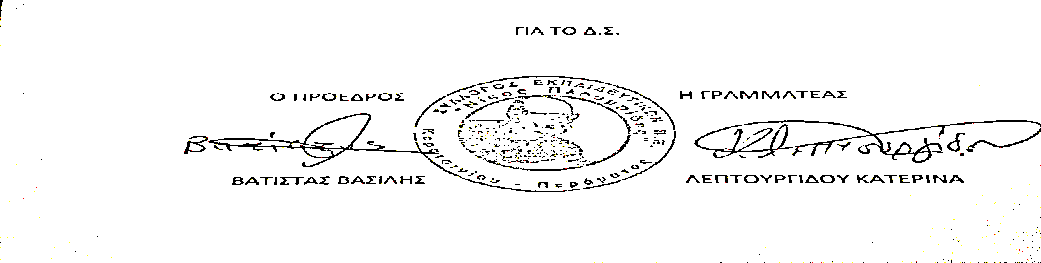 